      ПОСТАНОВЛЕНИЕВ соответствии с Федеральным законом от 6 октября 2003 года N 131-ФЗ "Об общих принципах организации местного самоуправления в Российской Федерации", руководствуясь Уставом Палехского муниципального района, в целях регулирования отношений в сфере организации библиотечного обслуживания населения Палехского муниципального района администрация Палехского муниципального района  постановляет:1. Утвердить прилагаемое Положение об организации библиотечного обслуживания населения, комплектования и обеспечения сохранности библиотечных фондов.	2. Опубликовать настоящее постановление в информационном бюллетене органов местного самоуправления Палехского муниципального района и разместить на официальном сайте Палехского муниципального района. 3. Постановление вступает в силу после официального опубликования в информационном бюллетене органов местного самоуправления палехского муниципального района.4. Контроль за исполнением настоящего постановления возложить на заместителя главы администрации Палехского муниципального района У.В. Смородинову.Приложение к постановлению администрации Палехского муниципального районаот                            №               -пПоложение об организации библиотечного обслуживания населения, комплектования и обеспечении сохранности библиотечных фондов 1. Общие положения1.1. Настоящее Положение направлено на реализацию полномочий администрации Палехского муниципального района по организации библиотечного обслуживания населения, комплектованию и обеспечению сохранности библиотечного фонда библиотек на территории Палехского муниципального района (далее - Положение).1.2. Правовое регулирование организации библиотечного обслуживания населения, комплектования и обеспечения сохранности библиотечных фондов библиотек на территории Палехского муниципального района осуществляется в соответствии с федеральными законами от 6 октября 2003 года № 131-ФЗ "Об общих принципах организации местного самоуправления в Российской Федерации", от 29 декабря 1994 года № 78-ФЗ "О библиотечном деле", настоящим Положением.2. Цели и задачи, принципы деятельности библиотекЦелями и задачами организации библиотечного обслуживания населения, комплектования и обеспечения сохранности библиотечных фондов библиотек на территории Палехского муниципального района являются:-создание условий для расширения возможностей граждан к доступу к информации и культурному наследию;-оказание помощи населению в различных сферах деятельности, в том числе: в образовательной, воспитательной, самообразовательной, досуговой;-модернизация информационно-библиотечных услуг, приведение ресурсов и услуг в соответствие с потребностями населения;-сохранение находящихся в фондах библиотек печатных и иных документов, их пополнение и изучение.Организация деятельности библиотек основывается на следующих принципах:-всеобщая доступность и рациональное использование фондов библиотек, находящихся на территории муниципального района;- координация вопросов библиотечного обслуживания с областными, муниципальными, образовательными учреждениями, общественными объединениями и организациями;-обеспечение нравственного просвещения населения, формирование правовой культуры читателей, приобщение к художественным традициям национальной культуры.3. Права и обязанности библиотек3.1. Библиотеки имеют право:-определять содержание, конкретные формы и методы своей деятельности в соответствии с целями и задачами;-осуществлять библиотечное, информационное и справочно-библиографическое обслуживание населения Палехского муниципального района в соответствии с установленными правилами пользования;-утверждать правила пользования библиотекой по согласованию с учредителем;-осуществлять подбор и расстановку кадров в соответствии с установленными нормативами в целях организации библиотечного обслуживания населения, осуществления закрепленных Уставом функций;-формировать структуры в соответствии с задачами, закрепленными Уставом;-осуществлять внебюджетную деятельность в целях расширения перечня предоставляемых пользователям услуг, при условии что это не наносит ущерба основной деятельности;-определять источники комплектования библиотечных фондов;-реализовывать иные права, предусмотренные действующим законодательством Российской Федерации.3.2. Библиотеки обязаны:-обеспечивать сохранность библиотечных фондов, особый режим хранения редких ценных документов;-осуществлять библиотечное обслуживание на основе интересов и потребностей граждан, с учетом обеспечения прав детей, молодежи, инвалидов и других социально не защищенных групп населения;-отчитываться перед учредителями и органами государственной статистики в порядке, предусмотренном действующим законодательством и учредительными документами;-исполнять иные обязанности, предусмотренные действующим законодательством Российской Федерации.4. Комплектование и обеспечение сохранности библиотечных фондов4.1. Библиотечный фонд библиотек является культурным достоянием Палехского муниципального района.4.2. Комплектование библиотечного фонда библиотек осуществляется за счет средств бюджета Палехского муниципального района, в форме книгообмена, путем пожертвования и иной безвозмездной передачи.4.3. При комплектовании библиотечного фонда библиотек учитываются потребности населения, читательский спрос, данные об использовании уже имеющегося собрания документов, нормы комплектования, профиль библиотеки, нормативы библиотечно-информационного обслуживания населения.4.4. Комплектование библиотечных фондов осуществляется в соответствии с видами библиотек, их целями и задачами.4.5. Библиотеки свободны в выборе источников приобретения документов.4.6. Комплектование библиотечных фондов осуществляется путем:- получения обязательного областного экземпляра и обязательного экземпляра муниципального образования в порядке, установленном Федеральным законом от 29 декабря 1994 года N 77-ФЗ "Об обязательном экземпляре документов";- приобретения документов через книготорговые и иные организации;-  подписки на периодические издания;- безвозмездной передачи библиотеке документов физическими и юридическими лицами;- иными способами, не противоречащими действующему законодательству.4.7. Библиотеки, имеющие в своем фонде коллекции краеведческих, особо ценных и редких документов, обязаны регистрировать их как часть культурного достояния Палехского муниципального района, обеспечивать их учет и сохранность.4.8. Формирование системы обязательного бесплатного местного экземпляра документов производится в целях наиболее полного комплектования и постоянного хранения библиотечно-информационного фонда Ивановской области как части культурного достояния народов Российской Федерации.4.9   Сохранность библиотечного фонда осуществляется путем:-  ведения учета библиотечного фонда, в том числе индивидуального, в установленных учетных формах;- проверки библиотечного фонда, преимущественно путем проведения инвентаризации в соответствии с действующим законодательством;- обеспечения надежности зданий, помещений, в которых хранится библиотечный фонд, в том числе исправности запорных устройств, организации дежурства, охраны и иных необходимых действий, препятствующих доступу в место хранения посторонних лиц.5. Функции библиотекВ целях формирования, хранения и предоставления пользователям наиболее полного универсального собрания документов в пределах обслуживаемой территории библиотеки осуществляют следующие функции:- комплектование, обработку и учет библиотечного фонда;- библиотечное обслуживание населения;-получение и регистрация обязательного местного экземпляра документов;- формирование политики по организации хранения и использования (предоставление документов пользователям) фондов;- краеведческую деятельность;- создание и ведение сводного каталога;- организацию нестационарного обслуживания;- обучение кадров;- помощь в практической деятельности;- анализ работы, выявление инновационного опыта работы.К организационно-управленческим функциям библиотеки относятся:- определение основных направлений деятельности, создание перспективных планов, программ, концепций;- текущее планирование, контроль над выполнением планов;- ведение сводной статистической отчетности.6. Краеведческая деятельность библиотек6.1. Краеведческая деятельность библиотек направлена на выявление, сбор и распространение знаний о Ивановской области, Палехском муниципальном районе, зафиксированных в разных видах документов.6.2. Краеведческую деятельность осуществляют все библиотеки и филиалы Палехского муниципального района.6.3. Основными направлениями краеведческой деятельности библиотек  являются:-формирование наиболее полных коллекций краеведческих документов и местной печати;-ведение учета и регистрации вновь вышедших на территории Палехского  муниципального района документов;-информирование о краеведческих документах и предоставление их в пользование;-составление и издание библиографических пособий и информационных материалов по краеведению.7. Финансовое обеспечение         7.1. Источником финансового обеспечения мероприятий по организации библиотечного обслуживания населения, комплектования и обеспечения сохранности библиотечных фондов в Палехском муниципальном районе являются:- бюджет Палехском муниципальном районе в пределах утвержденных ассигнований и лимитов бюджетных обязательств; - субсидии, выделяемые из областного бюджета;- субсидии, выделяемые из федерального бюджета;- добровольные пожертвования и целевые взносы физических и юридических лиц;- иные не противоречащие законодательству денежные поступления.8. Заключительные положенияРешение о реорганизации или ликвидации муниципальной библиотеки, расположенной в сельском поселении, может быть принято только с учетом результата опроса жителей данного сельского поселения в соответствии со статьей 23 Федерального закона от 29 декабря 1994 года N 78-ФЗ "О библиотечном деле".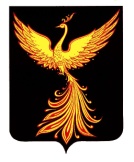 АДМИНИСТРАЦИЯПАЛЕХСКОГО МУНИЦИПАЛЬНОГО РАЙОНА АДМИНИСТРАЦИЯПАЛЕХСКОГО МУНИЦИПАЛЬНОГО РАЙОНА АДМИНИСТРАЦИЯПАЛЕХСКОГО МУНИЦИПАЛЬНОГО РАЙОНА От                №          -пОб утверждении Положения об организации библиотечного обслуживания населения, комплектования и обеспечения сохранности библиотечных фондов Глава Палехского муниципального районаА.А. Мочалов